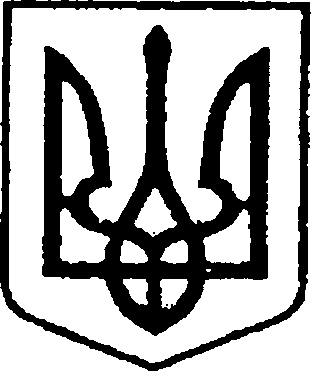 УКРАЇНАЧЕРНІГІВСЬКА ОБЛАСТЬН І Ж И Н С Ь К А    М І С Ь К А    Р А Д АВ И К О Н А В Ч И Й    К О М І Т Е ТР І Ш Е Н Н Явід 11травня 2018 р.		м. Ніжин		                            №140Про внесення змін до додатку 1 рішення виконавчого комітету від 29.10.2009 року№ 496 «Про  склад конкурсного комітету для розгляду конкурсних пропозицій та прийняття рішень про визначення переможця конкурсу на автобусному маршруті загального користування»Відповідно до статей 30, 42, 59, 73 Закону України  «Про місцеве самоврядування в Україні», Закону України «Про автомобільний транспорт», Постанови Кабінету Міністрів України від 3 грудня 2008 року №1081 «Про затвердження Порядку проведення конкурсу з перевезення пасажирів на автобусному маршруті загального користування» у зв’язку  з кадровими змінами, виконавчий комітет міської ради вирішив: 	1. Внести зміни до складу комітету по проведенню конкурсів для розгляду конкурсних пропозицій та прийняття рішень про визначення переможця конкурсу на автобусному маршруті загального користування в м. Ніжині, зазначеного в додатку 1 рішення виконавчого комітету від 29.10.2009 року № 496 «Про  склад конкурсного комітету для розгляду конкурсних пропозицій та прийняття рішень про визначення переможця конкурсу на автобусному маршруті загального користування» та затвердити склад конкурсного комітету в новій редакції (додаток).	2. Визнати таким, що втратив чинність додаток 1 рішення виконавчого комітету від 25.03.2016 року № 74 «Про внесення змін до додатку 1 рішення виконавчого комітету від 29.10.2009 року № 496 «Про  склад конкурсного комітету для розгляду конкурсних пропозицій та прийняття рішень про визначення переможця конкурсу на автобусному маршруті загального користування».3. Управлінню житлово-комунального господарства та будівництва (Кушніренко А.М.) оприлюднити дане рішення на офіційному веб-сайті Ніжинської міської ради  у 5-денний термін після його прийняття. 	4. Контроль за виконанням даного рішення покласти на першого заступни ка міського голови з питань діяльності виконавчих органів ради Олійника Г.М.Міський голова	 						А.В. ЛінникДодаток 							до рішення виконавчого комітету							№ _____ від _____________ 2018 р.		Складкомітету по проведенню конкурсів для розгляду конкурснихпропозицій та прийняття рішень про визначення переможця конкурсуна автобусному маршруті загального користування в м. НіжиніГолова комітету– Олійник Г.М.	– перший заступник міського голови  з питань діяльності виконавчих органів радиЗаступник голови комітету – Кушніренко.А.М.	– начальник управління житлово-комунального господарства та будівництваСекретар – Заболотній Р. В.	– спеціаліст І категорії відділу транспорту   	та зв’язку управління житлово-комунального господарства та будівництваЧлени комітету:  Карпенко В.М.	 начальник відділу транспорту та зв’язку управління житлово-комунального господарства та будівництва – Лега В. О.		    – начальник  відділу юридично-кадрового     забезпечення аппарату виконавчого комітету міської ради– Клименко О. В.	    – начальник СРПП № 2 Ніжинського ВП  	    ГУНП в Чернігівській області, капітан 	    поліції ( за згодою )– Полванюк Ю. В.	– заступник начальника управління – начальник державного контролю та нагляду за безпекою на транспорті Укртрансбезпеки у Чернігівській області (за згодою), – Алексєєнко Л. Г.	– голова Ніжинської міської ради ветеранів України (за згодою),– Величко Л. М.	 – заступник голови «Громадської    ради» (за згодою),                    – Бассак Т.Ф.		    – голова громадської організації «Спілка                                                                  жінок України» (за згодою),– Івашко В.В.		    – індивідуальний член відокремленого                               підрозділу місцевого осередку Всеукра-                               їнської громадської організації «Гро-                                мадський комітет транспортної безпеки»                                (за згодою),– Симонова А.М.		 – представник відокремленого підрозділу                               ВГА «Український медичний центр                                   безпеки дорожнього руху» (за згодою).                     Титенок В.М.	  голова Чернігівської обласної організації                               профспілки працівників автомобільного                               транспорту та шляхового господарства (за згодою )Перший заступник міського голови з питань діяльності виконавчих органів ради                              Г.М.ОлійникПояснювальна запискадо проекту рішення Про внесення змін до додатку 1 рішення виконавчого комітету від 29.10.2009 року№ 496 «Про  склад конкурсного комітету для розгляду конкурсних пропозицій та прийняття рішень про визначення переможця конкурсу на автобусному маршруті загального користування»1. Обґрунтування необхідності прийняття акта.Для проведення конкурсів з визначення перевізників на маршрутах загального користування, організатор, у відповідності до Постанови Кабінету Міністрів України № 1081 від 3 грудня 2008 року, створює конкурсний комітет для розгляду конкурсних пропозицій та прийняття рішень про визначення переможця конкурсу на автобусному маршруті.За період, від дати затвердження складу конкурсного комітету до теперішнього часу пройшла певна ротація кадрів, тому виникла необхідність прийняття рішення виконавчого комітету «Про внесення змін до додатку 1 рішення виконавчого комітету від 29.10.2009 року№ 496 «Про  склад конкурсного комітету для розгляду конкурсних пропозицій та прийняття рішень про визначення переможця конкурсу на автобусному маршруті загального користування»2. Загальна характеристика і основні положення проекту.В зазначеному рішенні, в зв’язку з кадровими змінами, пропонується затвердити : секретарем конкурсного комітету спеціаліста І категорії відділу транспорту та зв’язку управління житлово-комунального господарства та будівництва Заболотнього Р. В. замість головного спеціаліста відділу транспорту та зв’язку управління житлово-комунального господарства та будівництва Шаповалова Д.О. членом комісії начальника СРПП № 2 Ніжинського ВП ГУНП в чернігівській області капітана поліції Клименка О. В. замість інспектора сектору Ніжинського ВП ГУНП в Чернігівській  області Семенця В.А.  членом комісії заступник начальника управління – начальник державного контролю та нагляду за безпекою на транспорті Укртрансбезпеки у Чернігівській області Полванюк Ю. В. замість начальника управління Укртрансбезпеки у Чернігівській області Петришина В. Г. членом комісії заступника голови «Громадської ради» Величко Л. М. замість керівника молодіжної громадської організації «Інтелектуальний клуб «Кліо» Лісовець О. В.3. Стан нормативно правової бази у даній сфері правового регулювання.Запропонований проект рішення «Про внесення змін до рішення виконкому міської ради від 29.10.2009 року №496 «Про склад конкурсного комітету для  розгляду конкурсних пропозицій та прийняття рішень про визначення переможця конкурсу на автобусному маршруті загального користування» повинен бути прийнятий до початку конкурсів, які плануються провести в травні 2018 року. При затвердженні даного рішення, потребує корекції рішення від 29.10.2009 року №496 «Про склад конкурсного комітету для  розгляду конкурсних пропозицій та прийняття рішень про визначення переможця конкурсу на автобусному маршруті загального користування».4. Фінансово-економічне обґрунтування.Реалізація даного рішення не потребує будь-яких витрат з бюджету.5. Прогноз соціально-економічних та інших наслідків прийняття акту.Прийняття проекту даного рішення дозволить своєчасно провести конкурси щодо визначення перевізника для роботи на певному маршруті міста, що дозволить забезпечити належне транспортне обслуговування населення міста.Начальник управління житлово-комунального господарства та будівництва				А.М.Кушніренко